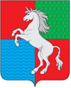 СОВЕТ ДЕПУТАТОВГОРОДСКОГО ОКРУГА ГОРОД ВЫКСАНИЖЕГОРОДСКОЙ ОБЛАСТИРЕШЕНИЕот 27.04.2021										№ 36О мерах по реализации Федерального закона «О цифровых финансовых активах, цифровой валюте и о внесении изменений в отдельные законодательные акты Российской Федерации»В соответствии с Федеральным законом от 30 июля 2020 года № 259-ФЗ «О цифровых финансовых активах, цифровых финансовых активах, цифровой валюте и о внесении изменений в отдельные законодательные акты Российской Федерации», Указом Губернатора Нижегородской области «О мерах по реализации Указа Президента Российской Федерации от 10 декабря 2020 г. № 778 «О мерах по реализации отдельных положений Федерального закона «О цифровых финансовых активах, цифровой валюте и о внесении изменений в отдельные законодательные акты Российской Федерации»Совет депутатов р е ш и л:1.Установить, что до 30 июня 2021 года включительно граждане, претендующие на замещение муниципальных должностей в городском округе город Выкса Нижегородской области и должностей муниципальной службы в органах местного самоуправления городского округа город Выкса Нижегородской области, а также муниципальные служащие в городском округе город Выкса Нижегородской области, замещающие должности, не предусмотренные приложением 5 к положению о муниципальной службе в городском округе город Выкса Нижегородской области, утвержденному решением Совета депутатов городского округа город Выкса от 25 октября 2011 года № 29, и перечнем должностей муниципальной службы в администрации городского округа город Выкса Нижегородской области, при назначении на которые граждане обязаны представлять сведения о своих доходах, об имуществе и обязательствах имущественного характера, а также сведения о доходах, об имуществе и обязательствах имущественного характера своих супруги (супруга) и несовершеннолетних детей и при замещении которых муниципальные служащие обязаны представлять сведения о своих доходах, о расходах, об имуществе и обязательствах имущественного характера, а также сведения о доходах, о расходах, об имуществе и обязательствах имущественного характера своих супруги (супруга) и несовершеннолетних детей, утвержденным постановлением администрации городского округа город Выкса от 22 марта 2013 года № 1339, и претендующие на замещение должностей муниципальной службы, предусмотренных этими перечнями, вместе со сведениями, представляемыми по форме справки о доходах, расходах, об имуществе и обязательствах имущественного характера, утвержденной Указом Президента Российской Федерации от 23 июня 2014 года № 460, представляют уведомление о принадлежащим им, их супругам и несовершеннолетним детям цифровых финансовых активах, цифровых правах, включающих одновременно цифровые финансовые активы и иные цифровые права, утилитарных цифровых правах и цифровой валюте (при их наличии) по форме, установленной Указом Президента Российской Федерации от 10 декабря 2020 года № 778 «О мерах по реализации отдельных положений  Федерального закона «О цифровых финансовых активах, цифровой валюте и о внесении изменений в отдельные законодательные акты Российской Федерации».2. Настоящее решение вступает в силу после официального опубликования и распространяется на правоотношения, возникшие с 1 января 2021 года.Глава местного самоуправления			      Председатель Совета депутатов                            В.В. Кочетков						    Д.В. Махров